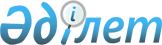 О внесении изменений в решение Капшагайского городского маслихата от 23 декабря 2011 года N 307-63 "О городском бюджете города Капшагай на 2012-2014 годы"Решение маслихата города Капшагай Алматинской области от 08 июня 2012 года  N 4-33. Зарегистрировано Управлением юстиции города Капшагай Департамента юстиции Алматинской области 20 июня 2012 года N 2-2-138      Примечание РЦПИ:

      В тексте сохранена авторская орфография и пунктуация.

      В соответствии с пунктом 4 статьи 106, пунктом 5 статьи 109 Бюджетного кодекса Республики Казахстан от 4 декабря 2008 года и подпунктом 1) пункта 1 статьи 6 Закона Республики Казахстан от 23 января 2001 года "О местном государственном управлении и самоуправлении в Республике Казахстан", маслихат города Капшагай РЕШИЛ:



      1. Внести в решение Капшагайского городского маслихата от 23 декабря 2011 года N 307-63 "О городском бюджете города Капшагай на 2012-2014 годы" (зарегистрировано в Реестре государственной регистрации нормативных правовых актов 27 декабря 2011 года за N 2-2-130, опубликовано в газете "Нұрлы өлке" от 02 января 2012 года N 01-02 (175), от 10 января 2012 года N 03-04 (176), от 20 января 2012 года N 05-06 (177), в решение Капшагайского городского маслихата от 17 февраля 2012 года N 2-8 "О внесении изменений в решение городского маслихата от 23 декабря 2011 года N 307-63 "О городском бюджете города Капшагай на 2012-2014 годы" (зарегистрировано в Реестре государственной регистрации нормативных правовых актов 22 февраля 2012 года за N 2-2-133, опубликовано в газете "Нұрлы өлке" от 1 марта 2012 года N 12 (181), от 8 марта 2012 года N 13 (182), от 15 марта 2012 года N 14 (183), от 26 марта 2012 года N 15-16 (184-185), в решение Капшагайского городского маслихата от 13 апреля 2012 года N 3-22 "О внесении изменений в решение Капшагайского городского маслихата от 23 декабря 2011 года N 307-63 "О городском бюджете города Капшагай на 2012-2014 годы" (зарегистрировано в Реестре государственной регистрации нормативных правовых актов 19 апреля 2012 года за N 2-2-136, опубликовано в газете "Нұрлы өлке" от 24 апреля 2012 года N 18 (187), от 2 мая 2012 года N 19 (188), от 10 мая 2012 года N 20 (189) следующие изменения:



      в пункте 1 по строкам:



      1) "доходы" цифру "7280584" заменить на цифру "7348390", в том числе:

      "поступлениям от продажи основного капитала" цифру "154000" заменить на цифру "194000";

      "поступлениям трансфертов" цифру "6181257" заменить на цифру "6209063",

      в том числе:

      "целевые текущие трансферты" цифру "1276543" заменить на цифру "1307964";

      "целевые трансферты на развитие" цифру "3382249" заменить на цифру "3378634".



      2) "затраты" цифру "7394981" заменить на цифру "7439687".



      4) "сальдо по операциям с финансовыми активами" цифру "0" заменить на цифру "23100".



      2. Приложение 1 к указанному решению изложить в новой редакции согласно приложению 1 к настоящему решению.



      3. Приложение 4 к указанному решению изложить в новой редакции согласно приложению 2 к настоящему решению.



      4. Приложение 5 к указанному решению изложить в новой редакции согласно приложению 3 к настоящему решению.



      5. Контроль за исполнением настоящего решения возложить на "Постоянную комиссию по социально-экономическому развитию, бюджету, производству, развитию малого и среднего предпринимательства" городского маслихата.



      6. Настоящее решение вводится в действие с 1 января 2012 года.      Председатель сессии городского

      маслихата, секретарь

      городского маслихата                       К. Ахметтаев      СОГЛАСОВАНО:      Начальник государственного

      учреждения "Отдел экономики,

      бюджетного планирования и 

      предпринимательства

      города Капшагай"                           Сатыбалдиева Айгул Толековна

      08 июня 2012 года

Приложение 1

к решению Капшагайского

городского маслихата от 23 декабря

2011 года N 307-63 "О городском

бюджете города Капшагай на

2012-2014 годы"Приложение 1

к решению городского маслихата от

08 июня 2012 года N 4-33

"О внесении изменений в решение

Капшагайского городского маслихата

от 23 декабря 2011 года N 307-63

"О городском бюджете города Капшагай

на 2012-2014 годы" 

Городской бюджет города Капшагай на 2012 год

Приложение 4

к решению Капшагайского

городского маслихата от 23 декабря

2011 года N 307-63 "О городском

бюджете города Капшагай на

2012-2014 годы"Приложение 2

к решению городского маслихата от

08 июня 2012 года N 4-33

"О внесении изменений в решение

Капшагайского городского маслихата

от 23 декабря 2011 года N 307-63

"О городском бюджете города Капшагай

на 2012-2014 годы" 

Перечень бюджетных программ развития на 2012 год

Приложение 5

к решению Капшагайского

городского маслихата от 23 декабря

2011 года N 307-63 "О городском

бюджете города Капшагай на

2012-2014 годы"Приложение 3

к решению городского маслихата от

08 июня 2012 года N 4-33

"О внесении изменений в решение

Капшагайского городского маслихата

от 23 декабря 2011 года N 307-63

"О городском бюджете города Капшагай

на 2012-2014 годы" 

Перечень бюджетных программ на 2012 год, не подлежащих

секвестру в процессе исполнения бюджета города на 2012 год
					© 2012. РГП на ПХВ «Институт законодательства и правовой информации Республики Казахстан» Министерства юстиции Республики Казахстан
				КатегорияКатегорияКатегорияКатегорияСумма,

тысяч

тенгеКлассКлассКлассСумма,

тысяч

тенгеПодклассПодклассСумма,

тысяч

тенгеНаименованиеСумма,

тысяч

тенгеI. Доходы73483901Налоговые поступления93972704Hалоги на собственность7576001Hалоги на имущество4730003Земельный налог1552004Hалог на транспортные средства1280005Единый земельный налог140005Внутренние налоги на товары, работы и услуги1659792Акцизы33003Поступления за использование природных и других

ресурсов220004Сборы за ведение предпринимательской и

профессиональной деятельности1346795Налог на игорный бизнес600008Обязательные платежи, взимаемые за совершение

юридически значимых действий и (или) выдачу

документов уполномоченными на то

государственными органами или должностными

лицами161481Государственная пошлина161482Неналоговые поступления560001Доходы от государственной собственности33005Доходы от аренды имущества, находящегося в

государственной собственности330004Штрафы, пени, санкции, взыскания, налагаемые

государственными учреждениями, финансируемыми из

государственного бюджета, а также содержащимися

и финансируемыми из бюджета (сметы расходов)

Национального Банка Республики Казахстан5001Штрафы, пени, санкции, взыскания, налагаемые

государственными учреждениями, финансируемыми из

государственного бюджета, а также содержащимися

и финансируемыми из бюджета (сметы расходов)

Национального Банка Республики Казахстан, за

исключением поступлений от организаций нефтяного

сектора50006Прочие неналоговые поступления18001Прочие неналоговые поступления18003Поступления от продажи основного капитала19400001Продажа государственного имущества,

закрепленного за государственными учреждениями40001Продажа государственного имущества,

закрепленного за государственными учреждениями400003Продажа земли и нематериальных активов1900001Продажа земли1900004Поступления трансфертов620906302Трансферты из вышестоящих органов

государственного управления62090632Трансферты из областного бюджета6209063Функциональная группаФункциональная группаФункциональная группаФункциональная группаФункциональная группаСумма,

тысяч

тенгеФункциональная подгруппаФункциональная подгруппаФункциональная подгруппаФункциональная подгруппаСумма,

тысяч

тенгеАдминистратор бюджетных программАдминистратор бюджетных программАдминистратор бюджетных программСумма,

тысяч

тенгеПрограммаПрограммаСумма,

тысяч

тенгеНаименованиеСумма,

тысяч

тенгеII.Затраты743968701Государственные услуги общего характера1365871Представительные, исполнительные и другие

органы, выполняющие общие функции

государственного управления111154112Аппарат маслихата района (города областного

значения)17607001Услуги по обеспечению деятельности маслихата

района (города областного значения)11988003Капитальные расходы государственного органа5619122Аппарат акима района (города областного

значения)67073001Услуги по обеспечению деятельности акима

района (города областного значения)60923003Капитальные расходы государственного органа6150123Аппарат акима района в городе, города

районного значения, поселка, аула (села),

аульного (сельского) округа26474001Услуги по обеспечению деятельности акима

района в городе, города районного значения,

поселка, аула (села), аульного (сельского)

округа22974022Капитальные расходы государственного органа35002Финансовая деятельность11190452Отдел финансов района (города областного

значения)11190001Услуги по реализации государственной

политики в области исполнения бюджета района

(города областного значения) и управления

коммунальной собственностью района (города

областного значения)9417003Проведение оценки имущества в целях

налогообложения823011Коммуналдық меншікке түскен мүлікті есепке

алу, сақтау, бағалау және сату350018Капитальные расходы государственного органа6005Планирование и статистическая деятельность14243453Отдел экономики и бюджетного планирования

района (города областного значения)14243001Услуги по реализации государственной

политики в области формирования, развития

экономической политики, системы

государственного планирования, управления

района (города областного значения)13143004Капитальные расходы государственного органа110002Оборона33761Военные нужды2901122Аппарат акима района (города областного

значения)2901005Мероприятия в рамках исполнения всеобщей

воинской обязанности29012Организация работы по чрезвычайным ситуациям475122Аппарат акима района (города областного

значения)475006Предупреждение и ликвидация чрезвычайных

ситуаций масштаба района (города областного

значения)0007Мероприятия по профилактике и тушению

степных пожаров районного (городского)

масштаба, а также пожаров в населенных

пунктах, в которых не созданы органы

государственной противопожарной службы47503Общественный порядок, безопасность,

правовая, судебная, уголовно-исполнительная

деятельность53711Правоохранительная деятельность5371458Отдел жилищно-коммунального хозяйства,

пассажирского транспорта и автомобильных

дорог района (города областного значения)5371021Обеспечение безопасности дорожного движения

в населенных пунктах537104Образование26473601Дошкольное воспитание и обучение202313464Отдел образования района (города областного

значения)202313009Обеспечение дошкольного воспитания и

обучения200559021Увеличение размера доплаты за

квалификационную категорию воспитателям

дошкольных организаций образования за счет

трансфертов из республиканского бюджета17542Начальное, основное среднее и общее среднее

образование1531723123Аппарат акима района в городе, города

районного значения, поселка, аула (села),

аульного (сельского) округа363005Организация бесплатного подвоза учащихся до

школы и обратно в аульной (сельской)

местности363464Отдел образования района (города областного

значения)1531360003Общеобразовательное обучение1461841006Дополнительное образование для детей36988063Повышение оплаты труда учителям, прошедшим

повышение квалификации по учебным программам

АОО "Назарбаев Интеллектуальные школы" за

счет трансфертов из республиканского бюджета994064Увеличение размера доплаты за

квалификационную категорию учителям школ за

счет трансфертов из республиканского бюджета315379Прочие услуги в области образования913324464Отдел образования района (города областного

значения)59866001Услуги по реализации государственной

политики на местном уровне в области

образования13860004Информатизация системы образования в

государственных учреждениях образования

района (города областного значения)10346005Приобретение и доставка учебников,

учебно-методических комплексов для

государственных учреждений образования

района (города областного значения)14231007Проведение школьных олимпиад, внешкольных

мероприятий и конкурсов районного

(городского) масштаба1073012Капитальные расходы государственного органа600015Ежемесячные выплаты денежных средств

опекунам (попечителям) на содержание

ребенка-сироты (детей-сирот), и ребенка

(детей), оставшегося без попечения родителей

за счет трансфертов из республиканскго

бюджета16942020Обеспечение оборудованием, программным

обеспечением детей-инвалидов, обучающихся на

дому за счет трансфертов из республиканского

бюджета2814467Отдел строительства района (города

областного значения)853458037Строительство и реконструкция объектов

образования853458Социальная помощь и социальное обеспечение1629582Социальная помощь144073451Отдел занятости и социальных программ района

(города областного значения)144073002Программа занятости34214004Оказание социальной помощи на приобретение

топлива специалистам здравоохранения,

образования, социального обеспечения,

культуры и спорта в сельской местности в

соответствии с законодательством Республики

Казахстан2378005Государственная адресная социальная помощь8065006Оказание жилищной помощи40828007Социальная помощь отдельным категориям

нуждающихся граждан по решениям местных

представительных органов9948010Материальное обеспечение детей-инвалидов,

воспитывающихся и обучающихся на дому1916014Оказание социальной помощи нуждающимся

гражданам на дому15837016Государственные пособия на детей до 18 лет9223017Обеспечение нуждающихся инвалидов

обязательными гигиеническими средствами и

предоставление услуг специалистами жестового

языка, индивидуальными помощниками в

соответствии с индивидуальной программой

реабилитации инвалида8556023Обеспечение деятельности центров занятости13108За счет трансфертов из республиканского

бюджета13108За счет средств местного бюджета9Прочие услуги в области социальной помощи и

социального обеспечения18885451Отдел занятости и социальных программ района

(города областного значения)18885001Услуги по реализации государственной

политики на местном уровне в области

обеспечения занятости и реализации

социальных программ для населения17506011Оплата услуг по зачислению, выплате и

доставке пособий и других социальных выплат929021Капитальные расходы государственного органа45007Жилищно-коммунальное хозяйство40184551Жилищное хозяйство994802458Отдел жилищно-коммунального хозяйства,

пассажирского транспорта и автомобильных

дорог района (города областного значения)339003Организация сохранения государственного

жилищного фонда339467Отдел строительства района (города

областного значения)989556003Проектирование, строительство и (или)

приобретение жилья государственного

коммунального жилищного фонда311253004Проектирование, развитие, обустройство и

(или) приобретение

инженерно-коммуникационной инфраструктуры678303479Отдел жилищной инспекции района (города

областного значения)4907001Услуги по реализации государственной

политики на местном уровне в области жилищного фонда4157005Капитальные расходы государственного органа7502Коммунальное хозяйство2556730123Аппарат акима района в городе, города

районного значения, поселка, аула (села),

аульного (сельского) округа20000014Организация водоснабжения населенных пунктов20000458Отдел жилищно-коммунального хозяйства,

пассажирского транспорта и автомобильных

дорог района (города областного значения)2536730011Обеспечение бесперебойного теплоснабжения

малых городов937500012Функционирование системы водоснабжения и

водоотведения27000028Развитие коммунального хозяйства809797029Развитие системы водоснабжения7624333Благоустройство населенных пунктов466923123Аппарат акима района в городе, города

районного значения, поселка, аула (села),

аульного (сельского) округа35708008Освещение улиц населенных пунктов29079009Обеспечение санитарии населенных пунктов3159011Благоустройство и озеленение населенных

пунктов3470458Отдел жилищно-коммунального хозяйства,

пассажирского транспорта и автомобильных

дорог района (города областного значения)431215015Освещение улиц в населенных пунктах46555016Обеспечение санитарии населенных пунктов16240017Содержание мест захоронений и захоронение

безродных3000018Благоустройство и озеленение населенных

пунктов36542008Культура, спорт, туризм и информационное

пространство527591Деятельность в области культуры18557455Отдел культуры и развития языков района

(города областного значения)18557003Поддержка культурно-досуговой работы185572Спорт1723465Отдел физической культуры и спорта района

(города областного значения)1723006Проведение спортивных соревнований на

районном (города областного значения) уровне620007Подготовка и участие членов сборных команд

района (города областного значения) по

различным видам спорта на областных

спортивных соревнованиях11033Информационное пространство18203455Отдел культуры и развития языков района

(города областного значения)18203006Функционирование районных (городских)

библиотек13909007Развитие государственного языка и других

языков народа Казахстана42949Прочие услуги по организации культуры,

спорта, туризма и информационного

пространства14276455Отдел культуры и развития языков района

(города областного значения)4760001Услуги по реализации государственной

политики на местном уровне в области

развития языков и культуры4160010Капитальные расходы государственного органа600456Отдел внутренней политики района (города

областного значения)6724001Услуги по реализации государственной

политики на местном уровне в области

информации, укрепления государственности и

формирования социального оптимизма граждан5637003Реализация региональных программ в сфере

молодежной политики487006Капитальные расходы государственного органа600465Отдел физической культуры и спорта района

(города областного значения)2792001Услуги по реализации государственной

политики на местном уровне в сфере

физической культуры и спорта2342004Капитальные расходы государственного органа45010Сельское, водное, лесное, рыбное хозяйство,

особо охраняемые природные территории,

охрана окружающей среды и животного мира,

земельные отношения421701Сельское хозяйство18614453Отдел экономики и бюджетного планирования

района (города областного значения)1769099Реализация мер по оказанию социальной

поддержки специалистов1769462Отдел сельского хозяйства района (города

областного значения)6091001Услуги по реализации государственной

политики на местном уровне в сфере сельского

хозяйства5491006Капитальные расходы государственного органа600473Отдел ветеринарии района (города областного

значения)10754001Услуги по реализации государственной

политики на местном уровне в сфере

ветеринарии5074003Капитальные расходы государственного органа2375007Организация отлова и уничтожения бродячих

собак и кошек1850008Возмещение владельцам стоимости изымаемых и

уничтожаемых больных животных, продуктов и

сырья животного происхождения1100009Проведение ветеринарных мероприятий по

энзоотическим болезням животных3556Земельные отношения7859463Отдел земельных отношений района (города

областного значения)7859001Услуги по реализации государственной

политики в области регулирования земельных

отношений на территории района (города

областного значения)7297007Капитальные расходы государственного органа5629Прочие услуги в области сельского, водного,

лесного, рыбного хозяйства, охраны

окружающей среды и земельных отношений15697473Отдел ветеринарии района (города областного

значения)15697011Проведение противоэпизоотических мероприятий1569711Промышленность, архитектурная,

градостроительная и строительная

деятельность294972Архитектурная, градостроительная и

строительная деятельность29497467Отдел строительства района (города

областного значения)7757001Услуги по реализации государственной

политики на местном уровне в области

строительства7157017Капитальные расходы государственного органа600468Отдел архитектуры и градостроительства

района (города областного значения)21740001Услуги по реализации государственной

политики в области архитектуры и

градостроительства на местном уровне5540003Разработка схем градостроительного развития

территории района и генеральных планов

населенных пунктов15600004Капитальные расходы государственного органа60012Транспорт и коммуникации1129831Автомобильный транспорт112983123Аппарат акима района в городе, города

районного значения, поселка, аула (села),

аульного (сельского) округа30983013Обеспечение функционирования автомобильных

дорог в городах районного значения,

поселках, аулах (селах), аульных (сельских)

округах30983458Отдел жилищно-коммунального хозяйства,

пассажирского транспорта и автомобильных

дорог района (города областного значения)82000023Обеспечение функционирования автомобильных

дорог8200013Прочие1991553Поддержка предпринимательской деятельности и

защита конкуренции5936469Отдел предпринимательства района (города

областного значения)5936001Услуги по реализации государственной

политики на местном уровне в области

развития предпринимательства и

промышленности5336004Капитальные расходы государственного органа6009Прочие193219452Отдел финансов района (города областного

значения)4996012Резерв местного исполнительного органа

района (города областного значения)4996453Отдел экономики, бюджетного планирования и

предпринимательства района (города

областного значения)180000003Разработка технико-экономического

обоснования местных бюджетных инвестиционных

проектов и концессионных проектов и

проведение его экспертизы180000458Отдел жилищно-коммунального хозяйства,

пассажирского транспорта и автомобильных

дорог района (города областного значения)8223001Услуги по реализации государственной

политики на местном уровне в области

жилищно-коммунального хозяйства,

пассажирского транспорта и автомобильных

дорог7773013Капитальные расходы государственного органа45014Обслуживание долга11Обслуживание долга1452Отдел финансов района (города областного

значения)1013Обслуживание долга местных исполнительных

органов по выплате вознаграждений и иных

платежей по займам из областного бюджета115Трансферты290151Трансферты29015452Отдел финансов района (города областного

значения)29015006Возврат неиспользованных

(недоиспользованных) целевых трансфертов29015Ш. Операционное сальдо-91297Функциональная группаФункциональная группаФункциональная группаФункциональная группаФункциональная группаСумма,

тысяч

тенгеФункциональная подгруппаФункциональная подгруппаФункциональная подгруппаФункциональная подгруппаСумма,

тысяч

тенгеАдминистратор бюджетных программАдминистратор бюджетных программАдминистратор бюджетных программСумма,

тысяч

тенгеПрограммПрограммСумма,

тысяч

тенгеНаименованиеСумма,

тысяч

тенгеIY. Чистое бюджетное кредитование93001Бюджетные кредиты9433510Сельское, водное, лесное, рыбное

хозяйство, особо охраняемые природные

территории, охрана окружающей среды и

животного мира, земельные отношения12135Сельское хозяйство12135453Отдел экономики и бюджетного планирования

района (города областного значения)12135006Бюджетные кредиты для реализации мер

социальной поддержки специалистов1213513Прочие822009Прочие82200458Отдел жилищно-коммунального хозяйства,

пассажирского транспорта и автомобильных

дорог района (города областного значения)82200039Проведение ремонта общего имущества

объектов кондоминиума822005Погашение бюджетных кредитов13341Погашение займов13341Погашение бюджетных кредитов, выданных из

государственного бюджета133413Погашение бюджетных кредитов, выданных из

местного бюджета физическим лицам1334Функциональная группаФункциональная группаФункциональная группаФункциональная группаФункциональная группаСумма,

тысяч

тенгеФункциональная подгруппаФункциональная подгруппаФункциональная подгруппаФункциональная подгруппаСумма,

тысяч

тенгеАдминистратор бюджетных программАдминистратор бюджетных программАдминистратор бюджетных программСумма,

тысяч

тенгеПрограммПрограммСумма,

тысяч

тенгеНаименованиеСумма,

тысяч

тенгеІҮ. Сальдо по операциям с финансовыми

активами2310013Прочие231009Прочие23100453Отдел экономики и бюджетного планирования

района (города областного значения)23100065Формирование или увеличение уставного

капитала юридических лиц23100Функциональная группаФункциональная группаФункциональная группаФункциональная группаФункциональная группаСумма,

тысяч

тенгеФункциональная подгруппаФункциональная подгруппаФункциональная подгруппаФункциональная подгруппаСумма,

тысяч

тенгеАдминистратор бюджетных программАдминистратор бюджетных программАдминистратор бюджетных программСумма,

тысяч

тенгеПрограммыПрограммыСумма,

тысяч

тенгеНаименованиеСумма,

тысяч

тенгеҮ. Бюджетный дефицит (профицит)-2073987VIІ. Финансирование дефицита

(использование профицита) бюджета207398Поступления займов94335Поступления займов943351Внутренние государственные займы943352Договора займов943353Займы, получаемые местным исполнительным

органом района (города областного

значения)94335Погашение займов2633416Погашение займов263341Погашение займов26334452Отдел финансов района (города областного

значения)263348Погашение долга местного исполнительного

органа перед вышестоящим бюджетом263348Используемые остатки бюджетных средств1393961Остатки бюджетных средств1393961Свободные остатки бюджетных средств139396Функц.группаФункц.группаФункц.группаФункц.группаФункц.группаПодфункцияПодфункцияПодфункцияПодфункцияАдминистратор бюджетных программАдминистратор бюджетных программАдминистратор бюджетных программПрограммаПрограммаИнвестиционные проекты4Образование9Прочие услуги в области образования467Отдел строительства района (города областного

значения)037Строительство и реконструкция объектов образования7Жилищно-коммунальное хозяйство01Жилищное хозяйство467Отдел строительства района (города областного

значения)003Проектирование, строительство и (или) приобретение

жилья государственного коммунального жилищного

фонда004Проектирование, развитие, обустройство и (или)

приобретение инженерно-коммуникационной

инфраструктуры02Коммунальное хозяйство458Отдел жилищно-коммунального хозяйства,

пассажирского транспорта и автомобильных дорог

района (города областного значения)028Развитие коммунального хозяйства029Развитие системы водоснабжения10Сельское, водное, лесное, рыбное хозяйство, особо

охраняемые природные территории, охрана окружающей

среды и животного мира, земельные отношения1Сельское хозяйство453Отдел экономики и бюджетного планирования района

(города областного значения)099Реализация мер по оказанию социальной поддержки

специалистов13Прочие9Прочие453Ауданның (облыстық маңызы бар қаланың) экономика

және бюджеттік жоспарлау бөлімі065Формирование или увеличение уставного капитала

юридических лиц458Отдел жилищно-коммунального хозяйства,

пассажирского транспорта и автомобильных дорог

района (города областного значения)39Проведение ремонта общего имущества объектов

кондоминиумаФункциональная группаФункциональная группаФункциональная группаФункциональная группаФункциональная группаПодфункцияПодфункцияПодфункцияПодфункцияАдминистратор бюджетных программАдминистратор бюджетных программАдминистратор бюджетных программПрограммаПрограмма4Образование02Начальное, основное среднее и общее среднее

образование464Отдел образования района (города областного

значения)003Общеобразовательное обучение